Learning Targets for Module 2, Chapter 12:I can…Chapter 12 Key Vocabulary Default settings _______________________________________________________________________________________________________________________________________________________________________________________________________________________________________________________________Normal.dotm template _______________________________________________________________________________________________________________________________________________________________________________________________________________________________________________________________Toggle _______________________________________________________________________________________________________________________________________________________________________________________________________________________________________________________________Word Wrap_______________________________________________________________________________________________________________________________________________________________________________________________________________________________________________________________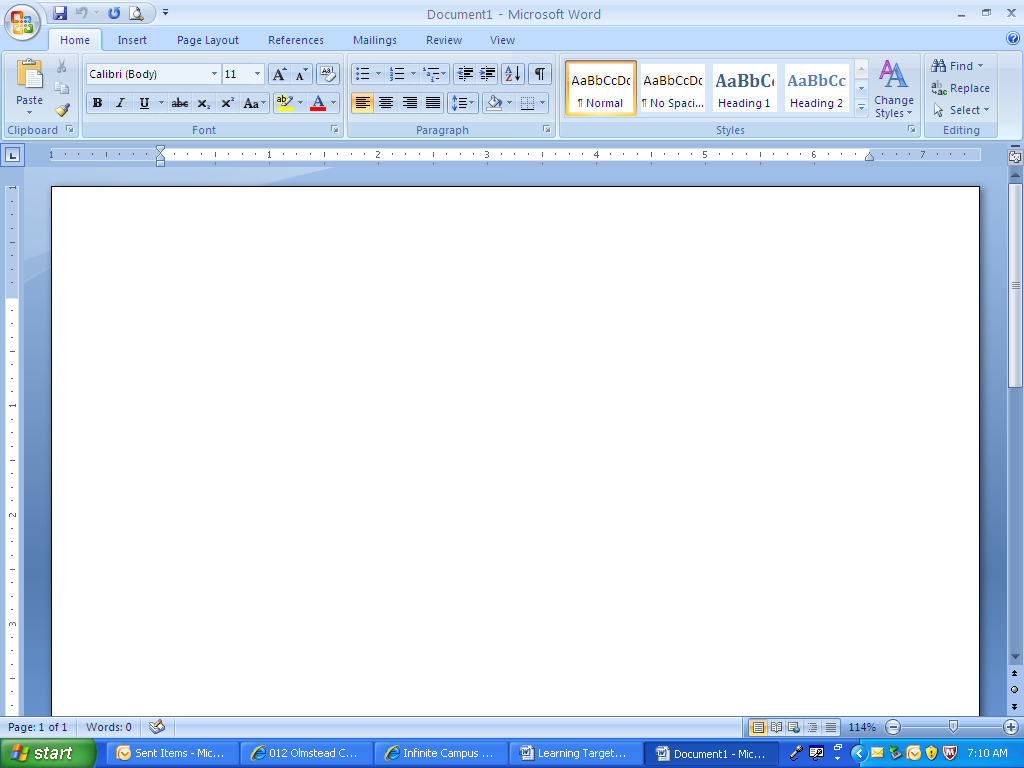 StandardModule 2Description/Skills SetLevel of Knowledge1 – got it2 – getting it3 – no clueLevel of Knowledge1 – got it2 – getting it3 – no clueBeginning of Chapter End of Chapter1.2.1Create a file.1.1.7Change the location of where files are stored.1.2.4Save files in specified location/formats.1.3.1Insert text and numbers into a file.1.1.5Change views to see a document in different layouts.1.1.6Change the magnification (zoom) level of a document.2.1.6Display non-printing characters and identify on-screen formatting information including breaks, paragraph, tab, and indent markers1.1.3Move around open files using scroll bars and keyboard shortcuts.Where Do I?Ribbon (Tell me which one)Group (Tell me which one)Button or Dialogue BoxOffice Button (Tell me where to go)Create a new documentChange Word settingsSee different views of a documentZoom/Magnification of a documentShow characters (Show/Hide)ThumbnailsSelect Browse ObjectGo To